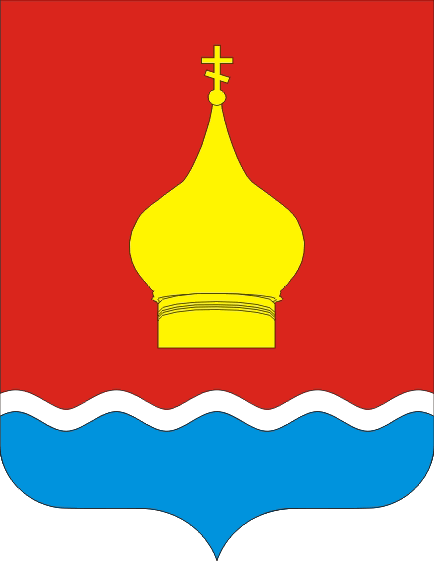 АДМИНИСТРАЦИЯ ВАРЕНОВСКОГО СЕЛЬСКОГО ПОСЕЛЕНИЯНЕКЛИНОВСКОГО РАЙОНА РОСТОВСКОЙ ОБЛАСТИс. Вареновка                                          №94                                               15.07.2021гПОСТАНОВЛЕНИЕО выделении специальных мест для размещения предвыборных печатных агитационных материаловВ соответствии с пунктом 7 статьи 54 Федералього закона от 12.06.2002 № 67-ФЗ «Об основных гарантиях избирательных прав и права  на участие в референдуме граждан Российской Федерации» администрация Вареновского сельского поселения ПОСТАНОВЛЯЕТ:Выделить на территории каждого избирательного участка, образованного для проведения выборов, назначенных на единый день голосования 19 сентября 2021 года, специальные места для размещения печатных предвыборных агитационных материалов при подготовке и проведении выборов депутатов Собраний депутатов сельских поселений Неклиновского района пятого созыва, согласно приложению.Постановление разместить на официальном сайте администрации Вареновского сельского поселения в информационно-телекоммуникационной сети «Интернет».Контроль за исполнением постановления оставляю за собой. И.О. Главы Администрации Вареновского сельского поселения                                          В.В. ЗубрилинаПриложение к постановлению Администрации Вареновского сельского поселения от 15.07.2021 года № 94Списокмест для размещения печатных предвыборных агитационных материалов на территории избирательных участков при подготовке и проведении выборов депутатов Собраний депутатов сельских поселений Неклиновского района пятого созыва, назначенных на 19 сентября 2021 годаНомер избирательного участкаМесто нахождения для голосования избирательного участкаСпециально оборудованное место для размещения печатных предвыборных агитационных материалов на территории избирательного участка1281МБОУ «Вареновская СОШ», с. Вареновка, ул. Советская 125Информационный стенд, расположенный:ул. Октябрьская, железнодорожный остановочный комплекс 1282МБУК ВСП НП РО «Бессергеновский ДК», с. Бессергеновка, ул. Школьная 2-аИнформационный стенд, расположенный: ул. Садовая,1 (около магазина МАЯК)1283МБОУ «Вареновская СОШ», с. Вареновка, ул. Советская 125Информационный стенд, расположенный:пересечение улицы Советской и переулка Школьного, автобусный остановочный комплекс